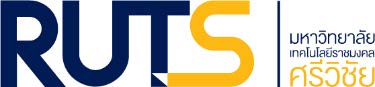 แบบบันทึกการเยี่ยมบ้านนักศึกษารายบุคคลมหาวิทยาลัยเทคโนโลยีราชมงคลศรีวิชัย ปีการศึกษา 2567ชื่อ...........................................................นามสกุล.....................................................ชื่อเล่น...............................รหัสนักศึกษา..............................สาขา................................................คณะ/วิทยาลัย..........................................อาจารย์ที่ปรึกษา ....................................................................................... วันที่เยี่ยมบ้าน .................................**************************************************************************************************ตอนที่ 1 ข้อมูลส่วนตัว1. ที่อยู่ปัจจุบัน บ้านเลขที่.............................................หมู่ที่..........................ซอย.............................................ถนน.................................แขวง/ตำบล.........................................เขต/อำเภอ......................................................จังหวัด........................................................................รหัสไปรษณีย์.....................................................................เบอร์โทรศัพท์นักศึกษา.......................................................อีเมลนักศึกษา...........................................................2. บิดาชื่อ............................................................................................................อายุ........................................ปี อาชีพ...............................................................................รายได้ต่อเดือน..............................................................สถานที่ประกอบอาชีพ........................................................................เบอร์โทรศัพท์............................................ 3. มารดาชื่อ........................................................................................................อายุ........................................ปี อาชีพ...............................................................................รายได้ต่อเดือน..............................................................สถานที่ประกอบอาชีพ........................................................................เบอร์โทรศัพท์............................................ 4. กรณีบิดา/มารดาไม่ใช่ผู้ปกครองชื่อ..............................................................................อายุ..........................ปี อาชีพ................................................................................รายได้ต่อเดือน.............................................................สถานที่ประกอบอาชีพ..........................................................................................................................................เบอร์โทรศัพท์..................................................................เกี่ยวข้องกับนักศึกษาเป็น….…........……….....……..........5. จำนวนพี่น้องร่วมบิดามารดาเดียวกัน(รวมนักศึกษา).........คน กำลังศึกษาอยู่........คน ประกอบอาชีพ......คนพี่น้องต่างบิดามารดา …...................คน กำลังศึกษาอยู่.........................คน ประกอบอาชีพ….................คน6. นักศึกษาอาศัยอยู่กับ บิดามารดา 	    บิดา  	 มารดา  	 พี่/น้อง   ปู่/ย่า  	 ตา/ยาย	    อื่นๆ (ระบุ).........................7. สถานะของครอบครัวนักศึกษา อยู่ด้วยกัน	    หย่าร้าง 	 แยกกันอยู่  	 บิดาเสียชีวิต   มารดาเสียชีวิต8. บ้านที่อยู่อาศัย บ้านของตนเอง  บ้านเช่า	 อาศัยอยู่กับผู้อื่น  หอพัก/แฟลต  อื่นๆ (ระบุ)...............9. การเดินทางมามหาวิทยาลัยของนักศึกษา เดิน  	   	  รถจักรยาน 		 รถจักรยานยนต์ 	 รถยนต์ส่วนตัว 	  รถรับส่งโดยสาร	 อื่นๆ (ระบุ)..................10. ความสัมพันธ์ของสมาชิกในครอบครัว อบอุ่น 	   	 เฉยๆ  		 ห่างเหิน 11. วิธีการที่ผู้ปกครองอบรมเลี้ยงดู เข้มงวดกวดขัน 	 ตามใจ 		 ใช้เหตุผล ปล่อยปละละเลย 	 อื่นๆ (ระบุ)....................................................12. สมาชิกในครอบครัวนักศึกษาสนิทสนมกับใครมากที่สุด บิดา  		 มารดา  		 พี่สาว  	   น้องสาว พี่ชาย 		 น้องชาย		 อื่นๆ (ระบุ)....................................................13. ฐานะทางเศรษฐกิจของครอบครัว ฐานะดี 	    ฐานะปานกลาง  		 มีความขัดสน14. สิ่งที่ผู้ปกครอง/นักศึกษาอยากให้มหาวิทยาลัยช่วยเหลือ........................................................................................................................................................................................................................................................................................................................................................................................................................................................................................................................................................................................................................................................................................................................15. ความคิดเห็นเพิ่มเติมจากอาจารย์ที่ปรึกษาในการเยี่ยมบ้านนักศึกษา........................................................................................................................................................................................................................................................................................................................................................................................................................................................................................................................................................................................................................................................................................................................      ลงชื่อ...............................................อาจารย์ผู้เยี่ยมบ้านนักศึกษา      (...................................................)วันที่……….….เดือน……….…....…….พ.ศ.…….……...รูปภาพประกอบการเยี่ยมบ้านนักศึกษามหาวิทยาลัยเทคโนโลยีราชมงคลศรีวิชัย ปีการศึกษา 2567ชื่อ...........................................................นามสกุล.....................................................ชื่อเล่น................................รหัสนักศึกษา..............................สาขา................................................คณะ/วิทยาลัย..........................................อาจารย์ที่ปรึกษา ....................................................................................... วันที่เยี่ยมบ้าน .................................